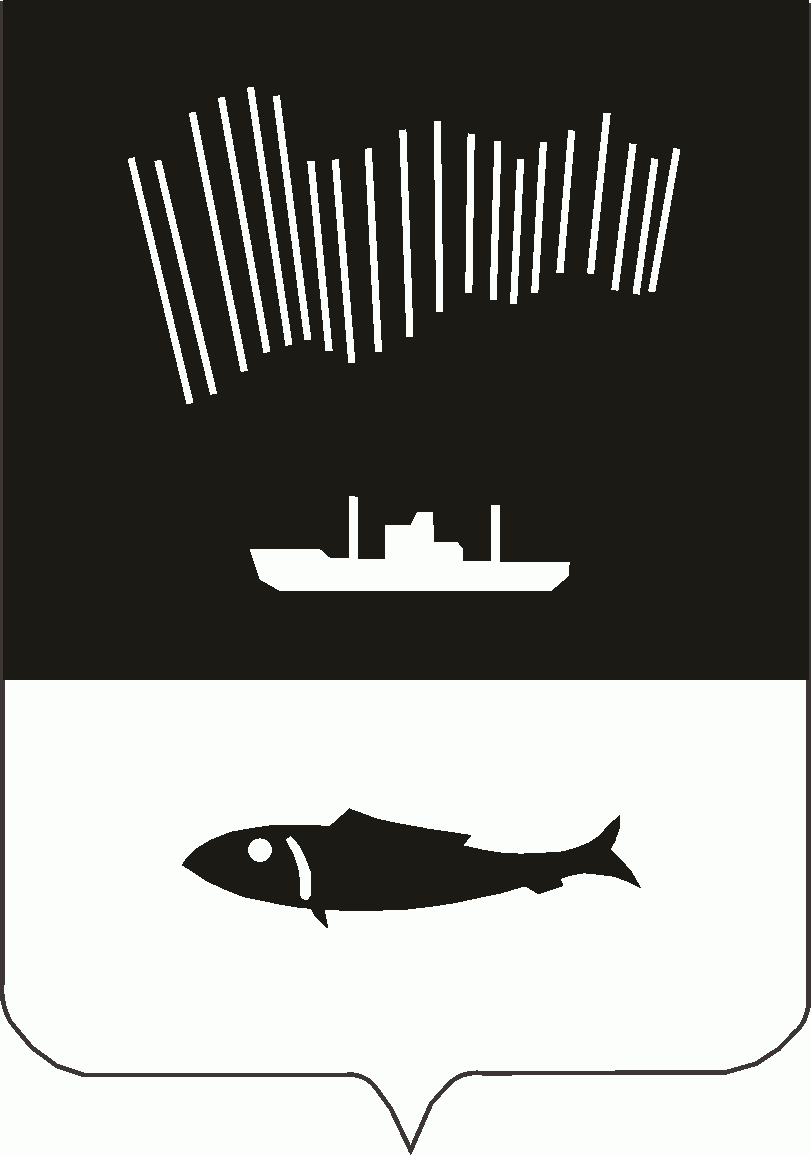 АДМИНИСТРАЦИЯ ГОРОДА МУРМАНСКАП О С Т А Н О В Л Е Н И Е28.06.2012                                                                                                          № 1421Об утверждении административного регламента предоставления муниципальной услуги «Предоставление сведений информационной системы обеспечения градостроительной деятельности на территории муниципального образования город Мурманск»                                           (в ред. постановлений администрации города Мурманска от 30.04.2013 № 951, от 03.03.2016 № 536, от 30.11.2016 №3659,                           от 22.08.2017 № 2749)В соответствии с Федеральными законами от 29.12.2004 № 190-ФЗ «Градостроительный кодекс Российской Федерации», от 06.10.2003 № 131-ФЗ «Об общих принципах организации местного самоуправления в Российской Федерации», от 27.07.2010 № 210-ФЗ «Об организации предоставления государственных и муниципальных услуг», Уставом муниципального образования город Мурманск, постановлением администрации города Мурманска от 26.02.2009 № 321 «О порядке разработки и утверждения административных регламентов предоставления муниципальных услуг в муниципальном образовании город Мурманск», постановлением администрации города Мурманска от 30.05.2012 № 1159 «Об утверждении реестра услуг, предоставляемых по обращениям заявителей в муниципальном образовании город Мурманск» п о с т а н о в л я ю:1. Утвердить административный регламент предоставления муниципальной услуги «Предоставление сведений информационной системы обеспечения градостроительной деятельности на территории муниципального образования город Мурманск» согласно приложению.2. Отделу информационно-технического обеспечения и защиты информации администрации города Мурманска (Кузьмин А.Н.) организовать размещение административного регламента на официальном сайте администрации города Мурманска в сети Интернет.3. Редакции газеты «Вечерний Мурманск» (Червякова Н.Г.) опубликовать настоящее постановление с приложением.4. Настоящее постановление вступает в силу со дня официального опубликования.5. Контроль за выполнением настоящего постановления возложить на заместителя главы администрации города Мурманска Пионковскую С.С.Глава администрации города Мурманска                                                                                А.И. СысоевПриложениек постановлению администрациигорода Мурманскаот 28.06.2012 № 1421Административный регламентпредоставления муниципальной услуги «Предоставление сведений информационной системы обеспечения градостроительной деятельности на территории муниципального образования город Мурманск»(в ред. постановлений администрации города Мурманска от 30.04.2013          № 951, от 03.03.2016 № 536, от 30.11.2016 №3659, от 22.08.2017 № 2749)Общие положения1.1. Настоящий административный регламент предоставления муниципальной услуги «Предоставление сведений информационной системы обеспечения градостроительной деятельности на территории муниципального образования город Мурманск» (далее - регламент) разработан с целью установления сроков и последовательности действий (административных процедур) при предоставлении муниципальной услуги «Предоставление сведений информационной системы обеспечения градостроительной деятельности на территории муниципального образования город Мурманск» (далее - муниципальная услуга).1.2. Описание заявителейПолучателями муниципальной услуги являются физические и юридические лица (далее - заявители).1.3. Порядок информирования о предоставлении муниципальной услуги1.3.1. Информирование о порядке предоставления муниципальной услуги осуществляет муниципальный служащий комитета градостроительства и территориального развития администрации города Мурманска (далее - Комитет), ответственный за предоставление муниципальной услуги.1.3.2. Сведения о местонахождении, контактных телефонах, интернет-адресе, графике работы Комитета размещаются:- посредством размещения регламента на официальном сайте администрации города Мурманска в сети Интернет (www.citymurmansk.ru);- на интернет-портале государственных и муниципальных услуг (http://gosuslugi.ru), а также на региональном интернет-портале государственных и муниципальных услуг (http://51.gosuslugi.ru);- на информационных стендах Комитета;- в государственном областном бюджетном учреждении «Многофункциональный центр предоставления государственных и муниципальных услуг Мурманской области».1.3.3. Информирование о порядке предоставления муниципальной услуги можно получить в Комитете по адресу: г. Мурманск, просп. Ленина, д. № 77, в рабочие дни: вторник и четверг с 14.00 до 17.00 часов, и по телефону 45-67-98 (приемная), 45-85-30 (кабинет № 12), 45-65-78 (кабинет № 17).1.3.4. Индивидуальное информирование о порядке предоставления муниципальной услуги обеспечивается муниципальным служащим Комитета, ответственным за предоставление муниципальной услуги, лично или по телефону.1.3.5. При ответах на телефонные звонки и устные обращения, муниципальный служащий Комитета подробно в вежливой форме информирует обратившегося по вопросу предоставления муниципальной услуги, о перечне документов, необходимых для предоставления муниципальной услуги, с использованием официально-делового стиля речи.1.3.6. При принятии телефонного звонка муниципальный служащий Комитета называет фамилию, имя, отчество, занимаемую должность и предлагает обратившемуся представиться и изложить суть вопроса.1.3.7. Время информирования по телефону не должно превышать 10 минут.1.3.8. Длительность информирования при личном обращении не должна превышать 20 минут.1.3.9. Муниципальный служащий Комитета, ответственный за предоставление муниципальной услуги, осуществляющий информирование о предоставлении муниципальной услуги, должен принять все необходимые меры для полного и оперативного ответа на поставленные вопросы.1.3.10. При невозможности муниципального служащего Комитета, ответственного за предоставление муниципальной услуги, самостоятельно ответить на поставленные вопросы, телефонный звонок переадресовывается (переводится) на другого муниципального служащего Комитета или обратившемуся сообщается телефонный номер, по которому можно получить необходимую информацию.2. Стандарт предоставления муниципальной услуги2.1. Наименование муниципальной услугиМуниципальная услуга – «Предоставление сведений информационной системы обеспечения градостроительной деятельности на территории муниципального образования город Мурманск».2.2. Наименование органа, предоставляющего муниципальнуюуслугуПредоставление муниципальной услуги осуществляет комитет градостроительства и территориального развития администрации города Мурманска.2.3. Результат предоставления муниципальной услугиКонечным результатом предоставления муниципальной услуги является предоставление сведений информационной системы обеспечения градостроительной деятельности (далее - ИСОГД) либо направление заявителю уведомления об отказе в предоставлении муниципальной услуги.2.4. Срок предоставления муниципальной услугиСрок предоставления муниципальной услуги не может превышать 14 дней с даты представления документа, подтверждающего внесение платы за предоставление муниципальной услуги.В случае бесплатного предоставления муниципальной услуги, срок ее предоставления не может превышать 14 дней с даты получения заявления.Приостановление предоставления муниципальной услуги не предусмотрено.2.5. Правовые основания для предоставления муниципальной услугиПредоставление муниципальной услуги осуществляется в соответствии с:- Градостроительным кодексом Российской Федерации1;- Земельным кодексом Российской Федерации2;- Федеральным законом Российской Федерации от 29.12.2004 № 191-ФЗ «О введении в действие Градостроительного кодекса Российской Федерации»3;- Федеральным законом Российской Федерации от 25.10.2001 № 137-ФЗ «О введении в действие Земельного кодекса Российской Федерации»4;- Федеральным законом Российской Федерации от 06.10.2003 № 131-ФЗ «Об общих принципах организации местного самоуправления в Российской Федерации»5;- Федеральным законом Российской Федерации от 02.05.2006 № 59-ФЗ «О порядке рассмотрения обращений граждан Российской Федерации»6;- Федеральным законом Российской Федерации от 27.07.2010 № 210 «Об организации предоставления государственных и муниципальных услуг»7;--------------------------------1 «Российская газета» от 30.12.2004 № 290.2 «Российская газета» от 30.10.2001 № 211-212.3 «Российская газета» от 30.12.2004 № 290.4 «Российская газета» от 30.10.2001 № 211-212.5 «Российская газета» от 08.10.2003 № 202.6 «Российская газета» от 05.05.2006 № 95.7 «Российская газета» от 30.07.2010 № 168.- Федеральным законом Российской Федерации от 27.07.2006 № 149-ФЗ «Об информации, информационных технологиях и о защите информации»8;- постановлением Правительства Российской Федерации от 09.06.2006 № 363 «Об информационном обеспечении градостроительной деятельности»9;- приказом Министерства регионального развития РФ от 26.02.2007 № 57 «Об утверждении методики определения платы за предоставление сведений, содержащихся в информационной системе обеспечения градостроительной деятельности»10;- Уставом муниципального образования город Мурманск11;- постановлением администрации города Мурманска от 26.02.2009 № 321 «О порядке разработки и утверждения административных регламентов предоставления муниципальных услуг в муниципальном образовании город Мурманск»12;- постановлением администрации города Мурманска от 26.03.2012 № 584 «Об утверждении положения о ведении информационной системы обеспечения градостроительной деятельности на территории муниципального образования город Мурманск»13;- постановлением администрации города Мурманска от 30.05.2012 № 1159 «Об утверждении реестра услуг, предоставляемых по обращениям заявителей в муниципальном образовании город Мурманск»14;- настоящим регламентом.2.6. Перечень документов, необходимых для предоставлениямуниципальной услуги2.6.1. Для получения муниципальной услуги заявитель представляет в Комитет заявление о предоставлении сведений ИСОГД (далее - заявление) согласно приложению № 1 к настоящему регламенту.2.6.2. Кроме того, при отсутствии у заявителя права на бесплатное получение муниципальной услуги, необходимы следующие документы:- документ, подтверждающий оплату муниципальной услуги.2.6.3. Заявления, а также иные документы, указанные в пункте 2.6.2 настоящего регламента, могут быть представлены заявителем в форме электронных документов, порядок оформления которых определяется нормативными правовыми актами Российской Федерации, Мурманской области и органов местного самоуправления муниципального образования город Мурманск, и направлены в Комитет с использованием информационно---------------------------------8 «Российская газета» от 29.07.2006 № 165.9 «Российская газета» от 29.06.2006 №138.10 «Российская газета» от 16.05.2007 № 101.11 «Вечерний Мурманск», спецвыпуск, 10.11.2006.12 «Вечерний Мурманск», № 42, 15.03.2011, с. 6-7.13 «Вечерний Мурманск», от 31.03.2012 № 56.14 «Вечерний Мурманск», спецвыпуск № 28, 06.06.2012, с. 5-11.телекоммуникационных сетей общего пользования, в том числе сети Интернет, включая интернет-портал государственных и муниципальных услуг Мурманской области (http://51.gosuslugi.ru)15.2.6.4. Обязанность по предоставлению документов, указанных в пункте 2.6.1 и 2.6.2 регламента, возложена на заявителя.2.7. Основания для отказа в приеме документов, необходимыхдля предоставления муниципальной услугиОснования для отказа в приеме документов, необходимых для предоставления муниципальной услуги, отсутствуют.2.8. Основания для отказа в предоставлении муниципальной услугиОснованиями для отказа в предоставлении муниципальной услуги являются:- отсутствие в заявлении фамилии, имени, отчества (при наличии) (реквизитов юридического лица), почтового адреса заявителя, даты, личной подписи заявителя или его уполномоченного представителя;- отсутствие запрашиваемых сведений в базе ИСОГД либо запрашиваемая информация не относится к сведениям ИСОГД;- отсутствие у заявителя права доступа к информации в случае, если запрашиваемые сведения отнесены федеральным законодательством Российской Федерации к категории ограниченного доступа;- отсутствие документа об оплате за предоставление муниципальной услуги, при отсутствии у заявителя права на их бесплатное получение.2.9. Размер платы, взимаемой с заявителя при предоставлениимуниципальной услуги, и способы ее взимания2.9.1. Муниципальная услуга предоставляется заявителям за плату за исключением случаев, предусмотренных федеральными законами.2.9.2. Стоимость предоставления сведений ИСОГД, устанавливается положением о ведении информационной системы обеспечения градостроительной деятельности на территории муниципального образования город Мурманск, утвержденным постановлением администрации города Мурманска.--------------------------------15 Норма действует со дня вступления в силу изменений в законодательные и (или) иные нормативные правовые акты, определяющие перечень документов, предоставляемых заявителем, в части обеспечения возможности для заявителей подачи заявления и иных документов в электронном виде.2.10. Максимальный срок ожидания в очереди при подачезаявления и при получении результата предоставлениямуниципальной услугиМаксимальный срок ожидания заявителей в очереди при подаче заявления о предоставлении муниципальной услуги и при получении результата предоставления муниципальной услуги не должен превышать 15 минут.2.11. Срок регистрации заявления о предоставлениимуниципальной услугиРегистрация заявления о предоставлении муниципальной услуги осуществляется муниципальным служащим Комитета, ответственным за прием документов, в течение одного рабочего дня.2.12. Требования к местам предоставлениямуниципальной услуги2.12.1. Центральный вход в здание, в котором расположен Комитет, должен быть оборудован специальной информационной табличкой (вывеской), содержащей информацию о наименовании Комитета.2.12.2. Места для ожидания и заполнения заявлений должны быть оборудованы сиденьями, столами, а также информационными стендами.2.12.3. На информационных стендах в помещении Комитета размещается следующая информация:- образец оформления заявления о предоставлении муниципальной услуги;- текст настоящего регламента;- порядок обжалования решений, действий или бездействия муниципальных служащих Комитета, ответственных за предоставление муниципальной услуги;- график приема заявителей муниципальными служащими Комитета, ответственными за предоставление муниципальной услуги.2.12.4. Помещения, в которых осуществляется предоставление муниципальной услуги, должны соответствовать санитарно-эпидемиологическим и санитарно-гигиеническим требованиям, должны быть оборудованы системой противопожарной сигнализации.2.12.5. Рабочие места муниципальных служащих Комитета, ответственных за предоставление муниципальной услуги, оборудуются телефоном, компьютером, оргтехникой.2.12.6. Доступность помещений, в которых предоставляется муниципальная услуга, включающих места для ожидания, для заполнения запросов о предоставлении муниципальной услуги, информирования и приема получателей муниципальной услуги, обеспечивается в соответствии с законодательством Российской Федерации о социальной защите инвалидов.2.13. Показатели доступности и качествамуниципальной услуги2.13.1. Состав показателей доступности и качества предоставления муниципальной услуги подразделяется на две группы: количественные и качественные.2.13.2. В группу количественных показателей доступности входят:- количество взаимодействий заявителя с муниципальным служащим при предоставлении муниципальной услуги;- время ожидания предоставления муниципальной услуги;- график работы органа, предоставляющего муниципальную услугу;- место расположения органа, предоставляющего муниципальную услугу;- количество документов, требуемых для получения услуги.2.13.3. В число качественных показателей доступности предоставляемой муниципальной услуги входят:- достоверность информации о предоставляемой муниципальной услуге;- простота и ясность изложения информационных и инструктивных документов;- возможность получения информации о ходе предоставления муниципальной услуги, в том числе с использованием информационно-телекоммуникационных технологий.2.13.4. В группу количественных показателей оценки качества предоставляемой муниципальной услуги входят:- соблюдение сроков предоставления муниципальной услуги;- количество обоснованных жалоб.2.13.5. К качественным показателям оценки качества относятся:- культура обслуживания (вежливость);- качество результатов труда сотрудников.2.13.6. Показатели доступности и качества предоставления муниципальной услуги и их значения приведены в приложении № 2 к настоящему регламенту.2.14. Прочие требования к предоставлениюмуниципальной услугиБланк заявления о предоставлении муниципальной услуги, заявитель может получить в электронном виде на региональном интернет-портале государственных и муниципальных услуг (http://51.gosuslugi.ru).При обращении за предоставлением услуги с использованием информационно-телекоммуникационных сетей (далее - ТКС) общего пользования, в том числе сети Интернет, заявление и прилагаемые документы должны быть подписаны соответствующей электронной подписью в соответствии с постановлением Правительства Российской Федерации от 25.06.2012 № 634 «О видах электронной подписи, использование которых допускается при обращении за получением государственных и муниципальных услуг»16.При обращении заявителя за получением услуги в электронной форме с использованием усиленной квалифицированной электронной подписи, а также в целях обеспечения проверки Комитетом действительности усиленной квалифицированной электронной подписи заявителя, использованной при обращении за получением услуги, перечень классов средств электронных подписей и удостоверяющих центров, допустимых для совершения указанных действий, определяется в соответствии с приказом Федеральной службы безопасности Российской Федерации от 27.12.2011 № 796 «Об утверждении требований к средствам электронной подписи и требований к средствам удостоверяющего центра».3. Состав, последовательность и сроки выполненияадминистративных процедур, требования к порядкуих выполнения3.1. Общие положения3.1.1. Предоставление муниципальной услуги включает в себя следующие административные процедуры:- прием и регистрация заявления о предоставлении муниципальной услуги;- рассмотрение и принятие решения по заявлению о предоставлении муниципальной услуги;- определение общего размера платы за предоставление муниципальной услуги, если услуга предоставляется платно;- уведомление заявителя об общем размере платы за предоставление муниципальной услуги;- предоставление сведений ИСОГД.3.1.2. Последовательность административных процедур при предоставлении муниципальной услуги в виде блок-схемы приведена в приложении № 3 к настоящему регламенту.3.2. Прием и регистрация заявления3.2.1. Основанием для начала административного действия в рамках предоставления муниципальной услуги является поступление от заявителя заявления о предоставлении муниципальной услуги по форме согласно приложению № 1 к настоящему регламенту.--------------------------------16 «Российская газета» от 02.07.2012 № 148.3.2.2. Прием и регистрация заявления при личном обращении осуществляются муниципальным служащим Комитета, ответственным за прием документов, в течение рабочего дня с момента поступления такого заявления в Комитет. Регистрация поступившего заявления производится в журнале регистрации входящей корреспонденции.3.2.3. Муниципальный служащий Комитета, ответственный за прием документов, ставит на заявлении отметку с указанием номера входящего документа и передает председателю Комитета (лицу, исполняющему его обязанности) для резолюции.3.2.4. Председатель Комитета (лицо, исполняющее его обязанности) в течение одного рабочего дня со дня регистрации заявления рассматривает заявление и выносит резолюцию, адресованную начальнику отдела информационных систем обеспечения градостроительной деятельности Комитета (далее - отдел ИСОГД). Начальник отдела ИСОГД в течение одного рабочего дня со дня получения заявления рассматривает заявление, выносит резолюцию о предоставлении сведений ИСОГД с указанием фамилии муниципального служащего Комитета, ответственного за предоставление муниципальной услуги.3.2.5. В случае поступления заявления и прилагаемых документов через портал государственных и муниципальных услуг муниципальный служащий, ответственный за прием заявления и документов в электронной форме, с использованием программного обеспечения Комитета, в день поступления заявления и документов:1) проверяет заявление и полученные документы, полноту и правильность их заполнения; уведомление о получении заявления и документов формируется в личном кабинете заявителя на портале государственных и муниципальных услуг в автоматическом режиме;2) регистрирует заявление и документы;3) направляет информацию о регистрации заявления в форме электронного документа, подписанного усиленной квалифицированной электронной подписью уполномоченного лица Комитета, на портал государственных и муниципальных услуг;4) распечатывает заявление и документы (при необходимости) и выполняет дальнейшие действия в соответствии с административными процедурами, указанными в настоящем Административном регламенте.В день получения заявления и документов в электронной форме по ТКС муниципальный служащий, ответственный за прием заявления и документов в электронной форме, выполняет с использованием программного обеспечения Комитета, следующие действия:1) проверяет подлинность усиленной квалифицированной электронной подписи заявителя с использованием системного криптографического программного обеспечения;2) формирует извещение о получении заявления и документов, подписывает усиленной квалифицированной электронной подписью уполномоченного лица Комитета и отправляет его заявителю;3) в течение одного рабочего дня с момента получения заявления и документов выполняет с использованием программного обеспечения Комитета следующие действия:- регистрирует заявление и документы, формирует уведомление о приеме заявления и документов, подписывает уведомление усиленной квалифицированной электронной подписью уполномоченного лица Комитета;- отправляет уведомление о приеме заявления и документов заявителю;- распечатывает заявление и документы (при необходимости) и выполняет дальнейшие действия в соответствии с административными процедурами, указанными в настоящем Административном регламенте.О ходе рассмотрения заявления, полученного через портал государственных и муниципальных услуг, муниципальный служащий, ответственный за предоставление услуги, обязан направлять информацию в форме электронного документа, подписанного усиленной квалифицированной электронной подписью уполномоченного лица Комитета, на портал государственных и муниципальных услуг.3.3. Рассмотрение и принятие решения по заявлению3.3.1. Муниципальный служащий Комитета, ответственный за предоставление муниципальной услуги, в течение трех рабочих дней (со дня поступления ему заявления) определяет:1) основания для предоставления муниципальной услуги бесплатно или за плату;2) основания для подготовки и выдачи сведений ИСОГД;3) основания для отказа в предоставлении муниципальной услуги;4) общий размер оплаты за выдачу сведений ИСОГД.3.3.2. Если в ходе проверки заявления муниципальный служащий Комитета, ответственный за предоставление муниципальной услуги, определил основания о предоставлении муниципальной услуги бесплатно, то муниципальный служащий Комитета в течение семи рабочих дней производит необходимые действия по подготовке сведений из разделов ИСОГД, указанных в заявлении. Сведения из разделов ИСОГД направляются заявителю согласно указанному в заявлении о предоставлении муниципальной услуги способу направления.3.3.3. В отсутствие оснований для предоставления муниципальной услуги бесплатно муниципальный служащий Комитета, ответственный за предоставление муниципальной услуги, не позднее одного рабочего дня по истечении срока, установленного пунктом 3.3.1 регламента, уведомляет заявителя по форме, согласно приложению № 5 к регламенту, об общем размере оплаты муниципальной услуги по почте, по электронной почте либо лично в зависимости от избранного заявителем в заявлении способа направления сведений17.--------------------------------17 Методика определения платы за предоставление сведений, содержащихся в информационной системе обеспечения градостроительной деятельности, утверждена приказом Минрегионразвития РФ от 26.02.2007 № 57.3.3.4. Оплата сведений ИСОГД осуществляется в порядке, предусмотренном пунктом 15 постановления Правительства РФ от 09.06.2006 № 363 «Об информационном обеспечении градостроительной деятельности».3.3.5. После получения от заявителя документа, подтверждающего оплату муниципальной услуги, муниципальный служащий Комитета, ответственный за предоставление муниципальной услуги, в течение четырнадцати дней производит необходимые действия по подготовке сведений из разделов ИСОГД, указанных в заявлении о предоставлении муниципальной услуги.3.3.6. Если муниципальным служащим Комитета, ответственным за предоставление муниципальной услуги, выявлены основания для отказа в предоставлении муниципальной услуги, предусмотренные пунктом 2.8 настоящего регламента, муниципальный служащий Комитета, ответственный за предоставление муниципальной услуги, в течение семи рабочих дней (со дня поступления ему заявления) готовит проект уведомления об отказе в предоставлении муниципальной услуги за подписью председателя Комитета (лица, исполняющего его обязанности) с обоснованием причин отказа по форме согласно приложению № 4 к настоящему регламенту.3.3.7. Уведомление об отказе в предоставлении муниципальной услуги после подписания председателем Комитета (лицом, исполняющим его обязанности) направляется заявителю почтовым отправлением с обратным уведомлением или вручается лично заявителю.4. Формы контроля за исполнением регламента4.1. Порядок осуществления текущего контроля за соблюдениеми исполнением муниципальными служащими положений регламентаи иных нормативных правовых актов, устанавливающихтребования к предоставлению муниципальной услуги, а такжеза принятием решений ответственными муниципальными служащими4.1.1. Текущий контроль за соблюдением и исполнением муниципальными служащими Комитета, участвующими в предоставлении муниципальной услуги, положений настоящего регламента и иных нормативных правовых актов, устанавливающих требования к предоставлению муниципальной услуги, осуществляется путем проведения проверок председателем Комитета (лицом, исполняющим его обязанности).4.1.2. Контроль за полнотой и качеством предоставления муниципальной услуги включает в себя проведение проверок, выявление и устранение нарушений прав заявителей, рассмотрение, принятие решений и подготовку ответов на обращения заявителей, содержащих жалобы на решения, действия (бездействие) муниципальных служащих Комитета.4.2. Порядок и периодичность осуществления плановыхи внеплановых проверок полноты и качества предоставлениямуниципальной услуги, в том числе порядок и формы контроляза полнотой и качеством предоставления муниципальной услуги4.2.1. Проверки полноты и качества предоставления муниципальной услуги являются плановыми и внеплановыми.4.2.2. Периодичность проведения плановых проверок качества предоставления муниципальной услуги устанавливается перспективными планами работы Комитета.4.2.3. Внеплановые проверки полноты и качества предоставления муниципальной услуги проводятся на основании поступивших заявлений (жалоб), содержащих сведения о неправомерных решениях, действиях (бездействии) муниципальных служащих, ответственных за предоставление муниципальной услуги.4.2.4. При проведении проверки рассматриваются все вопросы, связанные с предоставлением муниципальной услуги (плановые проверки), или отдельные вопросы (внеплановые проверки). Вид проверки и срок ее проведения устанавливается приказом председателя Комитета (лица, исполняющего его обязанности).4.2.5. Результаты проверки оформляются в виде справки, в которой отмечаются выявленные в ходе проверки недостатки и даются предложения по их устранению.Справка подписывается муниципальными служащими, участвовавшими в проведении проверки, и утверждается председателем Комитета (лицом, исполняющим его обязанности).4.2.6. По результатам проведенных проверок, в случае выявления нарушений прав заявителей, председатель Комитета (лицо, исполняющее его обязанности) дает указания по их устранению и осуществляет контроль их исполнения.4.3. Ответственность муниципальных служащих Комитетаза решения и действия (бездействие), принимаемые(осуществляемые) в ходе предоставления муниципальной услуги4.3.1. Муниципальные служащие Комитета, ответственные за предоставление муниципальной услуги, в том числе за консультирование, несут персональную ответственность за предоставление муниципальной услуги.Персональная ответственность муниципальных служащих Комитета за предоставление муниципальной услуги закрепляется в их должностных инструкциях в соответствии с требованиями законодательства Российской Федерации.4.3.2. В случае выявления нарушений в ходе проведения проверки полноты и качества предоставления муниципальной услуги виновные лица привлекаются к ответственности в соответствии с действующим законодательством.4.3.3. О мерах по устранению нарушений, выявленных в ходе проведения проверок полноты и качества предоставления муниципальной услуги, сообщается в письменной форме лицу, права и (или) законные интересы которого нарушены.4.4. Требования к порядку и формам контроляза предоставлением муниципальной услуги, в том числесо стороны граждан, их объединений и организаций4.4.1. Порядок и формы контроля за предоставлением муниципальной услуги должны отвечать требованиям непрерывности и действенности (эффективности).4.4.2. Все плановые проверки осуществляются регулярно, в течение всего периода деятельности Комитета. По результатам проверок принимаются необходимые меры по устранению недостатков в предоставлении муниципальной услуги.4.4.3. Граждане, их объединения и организации могут контролировать предоставление муниципальной услуги путем получения информации о ней по телефону, в письменной форме, по электронной почте.4.4.4. Граждане, их объединения и организации вправе направить письменное заявление в адрес Комитета с просьбой о проведении проверки соблюдения положений настоящего регламента и иных нормативных правовых актов, устанавливающих требования к предоставлению муниципальной услуги, полноты и качества предоставления муниципальной услуги в случае нарушения прав и (или) законных интересов заявителей при предоставлении муниципальной услуги.Письменный мотивированный ответ о результатах проведенной по обращению проверки направляется в адрес инициировавших ее граждан, их объединений и организаций в сроки, установленные пунктом 5.7 настоящего регламента.5. Досудебный (внесудебный) порядок обжалования решенийи действий (бездействия) Комитета, предоставляющегомуниципальную услугу, а также должностных лицили муниципальных служащих5.1. Заявитель имеет право на досудебное (внесудебное) обжалование решений, действий (бездействия) Комитета, его должностных лиц или муниципальных служащих при предоставлении муниципальной услуги.5.2. Заявитель может обратиться с жалобой, в том числе в следующих случаях:а) нарушение срока регистрации заявления о предоставлении муниципальной услуги;б) нарушение срока предоставления муниципальной услуги;в) требование представления заявителем документов, не предусмотренных нормативными правовыми актами Российской Федерации, нормативными правовыми актами Мурманской области, муниципальными правовыми актами для предоставления муниципальной услуги;г) отказ в приеме документов, предоставление которых предусмотрено нормативными правовыми актами Российской Федерации, нормативными правовыми актами Мурманской области, муниципальными правовыми актами для предоставления муниципальной услуги, у заявителя;д) отказ в предоставлении муниципальной услуги, если основания отказа не предусмотрены федеральными законами и принятыми в соответствии с ними иными нормативными правовыми актами Российской Федерации, нормативными правовыми актами Мурманской области, муниципальными правовыми актами;е) затребование с заявителя при предоставлении муниципальной услуги платы, не предусмотренной нормативными правовыми актами Российской Федерации, нормативными правовыми актами Мурманской области, муниципальными правовыми актами;ж) отказ Комитета, его должностного лица в исправлении допущенных опечаток и ошибок в выданных в результате предоставления муниципальной услуги документах либо нарушение установленного срока таких исправлений.5.3. Жалоба подается в письменной форме, в том числе при личном приеме заявителя, или в электронной форме.Жалоба в письменной форме может быть направлена по почте.В электронной форме жалоба может быть подана заявителем посредством:а) официального сайта администрации города Мурманска в информационно-телекоммуникационной сети Интернет (www.citymurmansk.ru);б) федеральной государственной информационной системы «Единый портал государственных и муниципальных услуг (функций)» (www.gosuslugi.ru);в) регионального портала государственных и муниципальных услуг (http://51.gosuslugi.ru).5.4. Жалоба подается в свободной форме и должна содержать:а) наименование Комитета, его должностного лица либо муниципального служащего, решения и действия (бездействие) которых обжалуются;б) фамилию, имя, отчество (последнее - при наличии), сведения о месте жительства заявителя - физического лица либо наименование, сведения о месте нахождения заявителя - юридического лица, а также номер (номера) контактного телефона, адрес (адреса) электронной почты (при наличии) и почтовый адрес, по которым должен быть направлен ответ заявителю;в) сведения об обжалуемых решениях и действиях (бездействии) Комитета, его должностного лица либо муниципальных служащих;г) доводы, на основании которых заявитель не согласен с решением и действием (бездействием) Комитета, его должностного лица либо муниципального служащего. Заявителем могут быть представлены документы (при наличии), подтверждающие доводы заявителя, либо их копии.5.5. Прием жалоб осуществляется Комитетом по адресу: г. Мурманск, пр. Ленина, д. № 77, в рабочие дни: понедельник - четверг с 9.00 до 17.00, пятница с 9.00 до 16.00; перерыв с 13.00 до 14.00; e-mail: murmangrad@citymurmansk.ru; администрацией города Мурманска по адресу: г. Мурманск, проспект Ленина, д. № 75, в рабочие дни: понедельник - четверг с 9.00 до 17.30, пятница с 9.00 до 16.00; перерыв с 13.00 до 14.00; e-mail: citymurmansk@citymurmansk.ru.В случае подачи жалобы при личном приеме заявитель представляет документ, удостоверяющий его личность в соответствии с законодательством Российской Федерации.5.6. Жалоба на нарушение порядка предоставления муниципальной услуги подается в Комитет. В случае если обжалуются решения председателя Комитета (лица, исполняющего его обязанности), жалоба подается в администрацию города Мурманска.5.7. Жалоба, поступившая в Комитет, подлежит регистрации не позднее следующего рабочего дня со дня ее поступления. Жалоба рассматривается в течение 15 рабочих дней со дня ее регистрации, если более короткие сроки рассмотрения жалобы не установлены Комитетом.В случае обжалования отказа Комитета, его должностного лица в приеме документов у заявителя либо в исправлении допущенных опечаток и ошибок или в случае обжалования заявителем нарушения установленного срока таких исправлений жалоба рассматривается в течение 5 рабочих дней со дня ее регистрации.5.8. По результатам рассмотрения жалобы в соответствии с частью 7 статьи 11.2 Федерального закона от 27.07.2010 № 210-ФЗ «Об организации предоставления государственных и муниципальных услуг» Комитет принимает решение об удовлетворении жалобы либо об отказе в ее удовлетворении.При удовлетворении жалобы Комитет принимает исчерпывающие меры по устранению выявленных нарушений, в том числе по выдаче заявителю результата муниципальной услуги, не позднее 5 рабочих дней со дня принятия решения, если иное не установлено законодательством Российской Федерации.5.9. Ответ по результатам рассмотрения жалобы направляется заявителю не позднее дня, следующего за днем принятия решения, в письменной форме.5.10. Ответ по результатам рассмотрения жалобы подписывается председателем Комитета (лицом, исполняющим его обязанности), а в случае рассмотрения жалобы администрацией города Мурманска - главой администрации города Мурманска.По желанию заявителя ответ по результатам рассмотрения жалобы представляется не позднее дня, следующего за днем принятия решения, в форме электронного документа, подписанного электронной подписью уполномоченного на рассмотрение жалобы должностного лица и (или) Комитета, вид которой установлен законодательством Российской Федерации.5.11. Комитет отказывает в удовлетворении жалобы в следующих случаях:а) наличие вступившего в законную силу решения суда, арбитражного суда по жалобе о том же предмете и по тем же основаниям;б) подача жалобы лицом, полномочия которого не подтверждены в порядке, установленном законодательством Российской Федерации;в) наличие решения по жалобе, принятого ранее в отношении того же заявителя и по тому же предмету жалобы.5.12. В случае установления в ходе или по результатам рассмотрения жалобы признаков состава административного правонарушения или преступления должностное лицо, наделенное полномочиями по рассмотрению жалобы, незамедлительно направляет имеющиеся материалы в органы прокуратуры.____________________________________Приложение № 1к административному регламентуЗаявлениео предоставлении сведений ИСОГДПрошу выдать сведения из следующего(их) разделов информационной системы обеспечения градостроительной деятельности (отметить нужное):- раздел II - документы территориального планирования Мурманской области в части, касающейся территории муниципального образования город Мурманск;- раздел III - документы территориального планирования (генеральный план) муниципального образования город Мурманск;- раздел IV - правила землепользования и застройки муниципального образования город Мурманск, внесение в них изменений;- раздел V - документация по планировке территорий города Мурманска;- раздел VI - изученность природных и техногенных условий;- раздел VII - изъятие и резервирование земельных участков для государственных или муниципальных нужд;- раздел VIII - застроенные и подлежащие застройке земельные участки;- раздел IX - геодезические и картографические материалыпо земельному участку (зданию, строению, сооружению), расположенному в    г. Мурманске ________________________________________________________                                       (указывается улица, проспект, бульвар, проезд, переулок,                                                                    расположение объекта)Форма предоставления сведений ________________________________________                                                                            (бумажный или электронный носитель,                                                                                текстовая или графическая форма)Способ направления сведений __________________________________________                                                                       (почтовое отправление, направление по адресу                                                                               электронной почты, личное получение)Настоящим даю согласие на обработку своих персональных данных, указанных в данном заявлении и предоставленных мною в документах, в том числе: сбор, систематизацию, накопление, хранение, уточнение (обновление, изменение), уничтожение персональных данных, с использованием средств автоматизации или без использования таковых.«____» _________ 20____ г. _________________     _________________________                                                                    (подпись)                                        (Ф.И.О.)____________________________________Приложение № 2к административному регламентуПоказатели доступности и качествапредоставления муниципальной услуги____________________________________Приложение № 3к административному регламентуБлок-схемапоследовательности исполнения административных процедур предоставления муниципальной услуги____________________________________Приложение № 4к административному регламентуУведомление об отказе в предоставлении муниципальной услугиУважаемый(ая) ____________В соответствии с административным регламентом предоставления муниципальной услуги «Предоставление сведений информационной системы обеспечения градостроительной деятельности на территории муниципального образования город Мурманск» комитет градостроительства и территориального развития администрации города Мурманска отказывает в предоставлении муниципальной услуги по следующим основаниям:____________________________________________________________________(указываются причины отказа)Председатель Комитета                                                                                  (Ф.И.О.)____________________________________Приложение № 5к административному регламентуУведомление о размере платы за предоставление сведений ИСОГДУважаемый(ая) _________________________________В соответствии с административным регламентом предоставления муниципальной услуги «Предоставление сведений информационной системы обеспечения градостроительной деятельности на территории муниципального образования город Мурманск» комитет градостроительства и территориального развития администрации города Мурманска сообщает, что общая стоимость платы за предоставление сведений ИСОГД составляет _________________ (цифрами и прописью) рублей.Председатель Комитета                                                                                  (Ф.И.О.)____________________________________Председателю комитета градостроительства и территориального развитияадминистрации города Мурманскаот____________________________________   (Ф.И.О. заявителя, для юридических лиц – полное   и (или) сокращенное наименование      юридического лица)действующего от имени ______________________________________(Ф.И.О. или наименование заявителя)на основании______________________________________(указываются данные документа, подтверждающего полномочия представителя)зарегистрирован по адресу:____________________________________________________________________________(контактный телефон, адрес    электронной почты)№ п/пПоказатели доступности и качества предоставления муниципальной услугиНормативное значение показателя (%)Показатели доступности предоставления муниципальной услугиПоказатели доступности предоставления муниципальной услугиПоказатели доступности предоставления муниципальной услуги1% Заявителей, удовлетворенных графиком работы органа, предоставляющего муниципальную услугу (за отчетный период)1002% Заявителей, удовлетворенных местом расположения органа, предоставляющего муниципальную услугу (за отчетный период)1003% Заявителей, ожидавших в очереди при подаче документов не более 15 минут (за отчетный период)1004Соблюдение сроков предоставления муниципальной услуги (% случаев предоставления муниципальной услуги в установленный срок с момента приемадокументов (за отчетный период))1005Количество обоснованных жалоб (% от количества поступивших за отчетный период жалоб)06Наличие на информационных стендах информационных и инструктивных документов1007Взаимодействие заявителя с муниципальным служащим при предоставлении муниципальной услуги - не более 2 раз100Показатели качества предоставления муниципальной услугиПоказатели качества предоставления муниципальной услугиПоказатели качества предоставления муниципальной услуги8Правдивость (достоверность) информации о предоставляемой услуге1009Простота и ясность изложения информационных и инструктивных документов (% Заявителей, обратившихся за повторной консультацией, за отчетный период)1010% Заявителей, удовлетворенных культурой обслуживания (вежливостью) муниципальных служащих (за отчетный период)10011% Заявителей, удовлетворенных качеством результатов труда муниципальных служащих(за отчетный период)100На бланке КомитетаЗаявителю______________________(Ф.И.О. или наименование заявителя)Адрес:________________________________________________________________На бланке КомитетаЗаявителю_______________________(Ф.И.О. или наименование заявителя)Адрес:________________________________________________________________